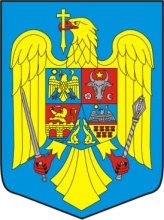 O R D I NNr…………../………….2017privind prorogarea termenului prevăzut la art. II din Ordinul ministrului mediului, apelor și pădurilor nr. 2526/2016 privind completarea Metodologiei privind organizarea şi funcţionarea SUMAL, obligaţiile utilizatorilor SUMAL, precum şi structura şi modalitatea de transmitere a informaţiilor standardizate, aprobate prin  Ordinul ministrului delegat pentru ape, păduri şi piscicultură nr. 837/2014  Având în vedere Referatul de aprobare nr. ........... din ..............2017 al Direcției Politici și Strategii în Silvicultură,În temeiul prevederilor art. 3 alin. (11) din Hotărârea Guvernului nr. 470/2014 pentru aprobarea Normelor referitoare la provenienţa, circulaţia şi comercializarea materialelor lemnoase, la regimul spaţiilor de depozitare a materialelor lemnoase şi al instalaţiilor de prelucrat lemn rotund, precum şi a unor măsuri de aplicare a Regulamentului (UE) nr. 995/2010 al Parlamentului European şi al Consiliului din 20 octombrie 2010 de stabilire a obligaţiilor ce revin operatorilor care introduc pe piaţă lemn şi produse din lemn, cu modificările şi completările ulterioare, precum și ale art. 13 alin. (5) din Hotărârea Guvernului nr. 20/2017 privind organizarea și funcționarea Ministerului Apelor și Pădurilor,ministrul apelor și pădurilor emite următorulORDIN:             Articol unic –  Termenul prevăzut la art. II din Ordinul ministrului mediului, apelor și pădurilor nr. 2526/2016 privind completarea Metodologiei privind organizarea şi funcţionarea SUMAL, obligaţiile utilizatorilor SUMAL, precum şi structura şi modalitatea de transmitere a informaţiilor standardizate, aprobate prin  Ordinul ministrului delegat pentru ape, păduri şi piscicultură nr. 837/2014, cu modificările și completările ulterioare, publicat în Monitorul Oficial al României, Partea I, nr. 22 din 09 ianuarie 2017, se prorogă până la data intrării în vigoare a Hotărârii Guvernului nr. 1004/2016 pentru aprobarea Normelor referitoare la provenienţa, circulaţia şi comercializarea materialelor lemnoase, la regimul spaţiilor de depozitare a materialelor lemnoase şi al instalaţiilor de prelucrat lemn rotund, precum şi a unor măsuri de aplicare a Regulamentului (UE) nr. 995/2010 al Parlamentului European şi al Consiliului din 20 octombrie 2010 de stabilire a obligaţiilor ce revin operatorilor care introduc pe piaţă lemn şi produse din lemn.MINISTRUAdriana PETCU